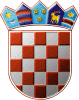 REPUBLIKA HRVATSKAOPĆINA STARIGRADOPĆINSKO IZBORNO POVJERENSTVOOPĆINE STARIGRADNa osnovi članka 68. stavka 2. Zakona o lokalnim izborima ("Narodne novine", broj 144/12, 121/16, 98/19, 42/20 i 144/20) Općinsko izborno povjerenstvo OPĆINE STARIGRAD donijelo jeRJEŠENJEO ODREĐIVANJU BIRAČKIH MJESTANA PODRUČJU OPĆINE STARIGRADNa području OPĆINE STARIGRAD određuju se biračka mjestaSTARIGRAD, 22.04.2021.godine				PREDSJEDNICA OPĆINSKOG IZBORNOG POVJERENSTVA						          OPĆINE STARIGRAD                                                                                        ANA BULJAN1. biračko mjesto broj                                       1.STARIGRADOSNOVNA ŠKOLA STARIGRAD, STARIGRADna kojem će glasovati birači s prebivalištem uSTARIGRAD: BJELOVARSKA ULICA, BRINE, BRISTOVAC, ČAVIĆI, ERCEG, GLAVČICE, GLAVICE, JADRANSKA CESTA, JAZINE, KATALINIĆI, KATIĆA ZIDINE, KOIĆI, KRUŠKOVAČKA ULICA, LAĐIN PORAT, LIBURNSKA ULICA, LIČKA ULICA, LOKVICA, MILOVCI, OSJEČKA ULICA, PAKLENICA, PAKLENIČKA ULICA, PUT PLANTAŽE, PUT SELINA, PUT VITRENJAKA, RAŽANAČKA ULICA, RIJEČKA, SENJSKI PORAT, SINOKOS, STARIGRAD, STROSSMAYEROVA ULICA, ŠILJEŽETARICA, TIKVENE DRAŽICE, TRG MARASOVIĆA, TRG STJEPANA RADIĆA, TRIBANJSKA ULICA, ULICA 164. BRIGADE, ULICA 7. DOMOBRANSKE PUKOVNIJE, ULICA A. G. MATOŠA, ULICA ALOJZIJA STEPINCA, ULICA ANTE KOLNAGA, ULICA ANTE STARČEVIĆA, ULICA BANA JELAČIĆA, ULICA DON ANTE ADŽIJE, ULICA DR. FRANJE TUĐMANA, ULICA IVE SENJANINA, ULICA JOSE DOKOZA, ULICA JURJA BARAKOVIĆA, ULICA KNEZA VIŠESLAVA, ULICA KNEZOVA MOGOROVIĆA, ULICA KRALJA TOMISLAVA, ULICA LOKVICA, ULICA LJUDEVITA GAJA, ULICA MATIJE GUPCA, ULICA PETRA ZORANIĆA, ULICA PUT BUNARA, ULICA S. S. KRANJČEVIĆA, ULICA STARIGRADSKIH ZIDARA, ULICA STIPANA BUŠLJETE, ULICA SV. JURJA, ULICA TINA UJEVIĆA, ULICA VJENCESLAVA NOVAKA, ULICA VLADIMIRA NAZORA, ULICA ZVONIMIRA KATALINIĆA, URAMOVAC, UVALA KUSAČA, VAGANAČKA, VARAŽDINSKA ULICA, VELEBITSKA ULICA, ZAGREBAČKA, ZASEOK ADŽIĆI, ZASEOK BUŠLJETE, ZASEOK PARIĆI, ZASEOK RAMIĆI2. biračko mjesto broj                                       2.SELINETURISTIČKI URED SELINE, SELINEna kojem će glasovati birači s prebivalištem uSELINE: ANTE STARČEVIĆA, DADIĆI, DAMIRA TOMLJANOVIĆA-GAVRANA, DR. FRANJE TUĐMANA, JADRANSKA CESTA, JASENAR, JUKIĆI, KNEŽEVIĆI, PUT BUCIĆA, PUT BUCIĆA - ODVOJAK 1., PUT BUCIĆA - ODVOJAK 2., PUT BUCIĆA - ODVOJAK 3., PUT BUNARIĆA, PUT DADIĆI ŠKILJIĆI, PUT IGRALIŠTA, PUT JABUKOVCA, PUT JAZA, PUT JUKIĆA, PUT JURLINA, PUT SPLITVINA, PUT ZUANOVIĆA, RELJAN, SELINE, TRG ZUKVA, ULICA ANTE KNEŽEVIĆA, VELEBITSKA, VODOVODNA, ŽELJKA NEKIĆA3. biračko mjesto broj                                       3.TRIBANJPROSTORIJE MJESNOG ODBORA (STARA ŽUPNA KUĆA), TRIBANJ-KRUŠČICAna kojem će glasovati birači s prebivalištem uTRIBANJ: BRISTOVAC, GRADINA, KOPOVINE, KOZJAČA, KRIŽ, KULINA, LISARICA, LIVADICA, LUBARDIĆ, LUKOVAC, MARTIĆI, NENADA MATAKA-MEHE, NJIVETINE, PLANINARSKA ULICA, PUT LJUBOTIĆA, REDINE, STARI PUT, SV. MARIJA MAGDALENA, TRIBANJ, TRIBANJ-KRUŠĆICA, TRIBANJ-MANDALINA, TRIBANJ-ŠIBULJINA, TRIBLJANSKA, UVALA DUBOKA KRUŠĆICA, UVALA MALA KRUŠĆICA, UVALA OBIČAJ, UVALA PARIPOVAČA, VINIŠTINA, ZUBČIĆI